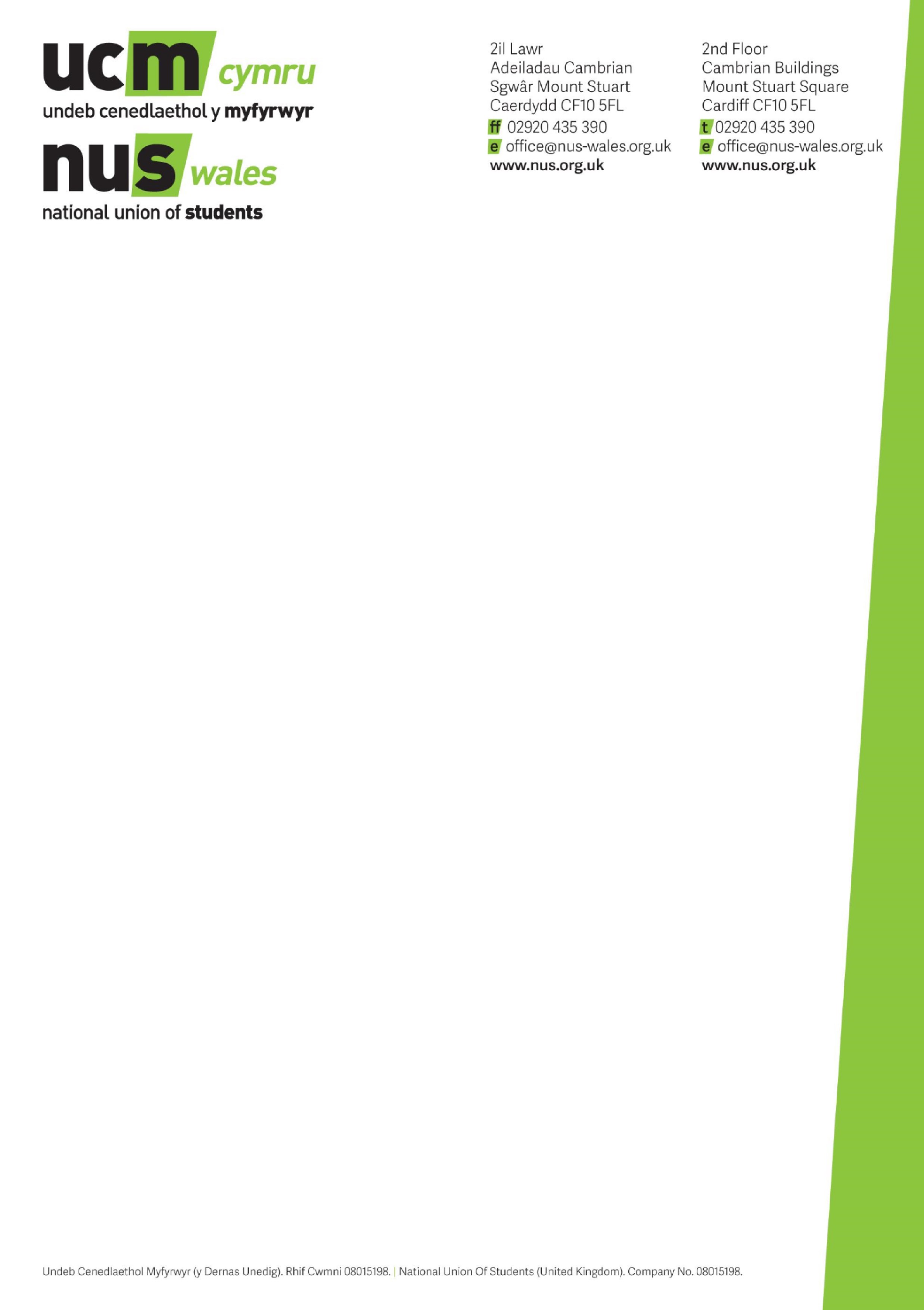 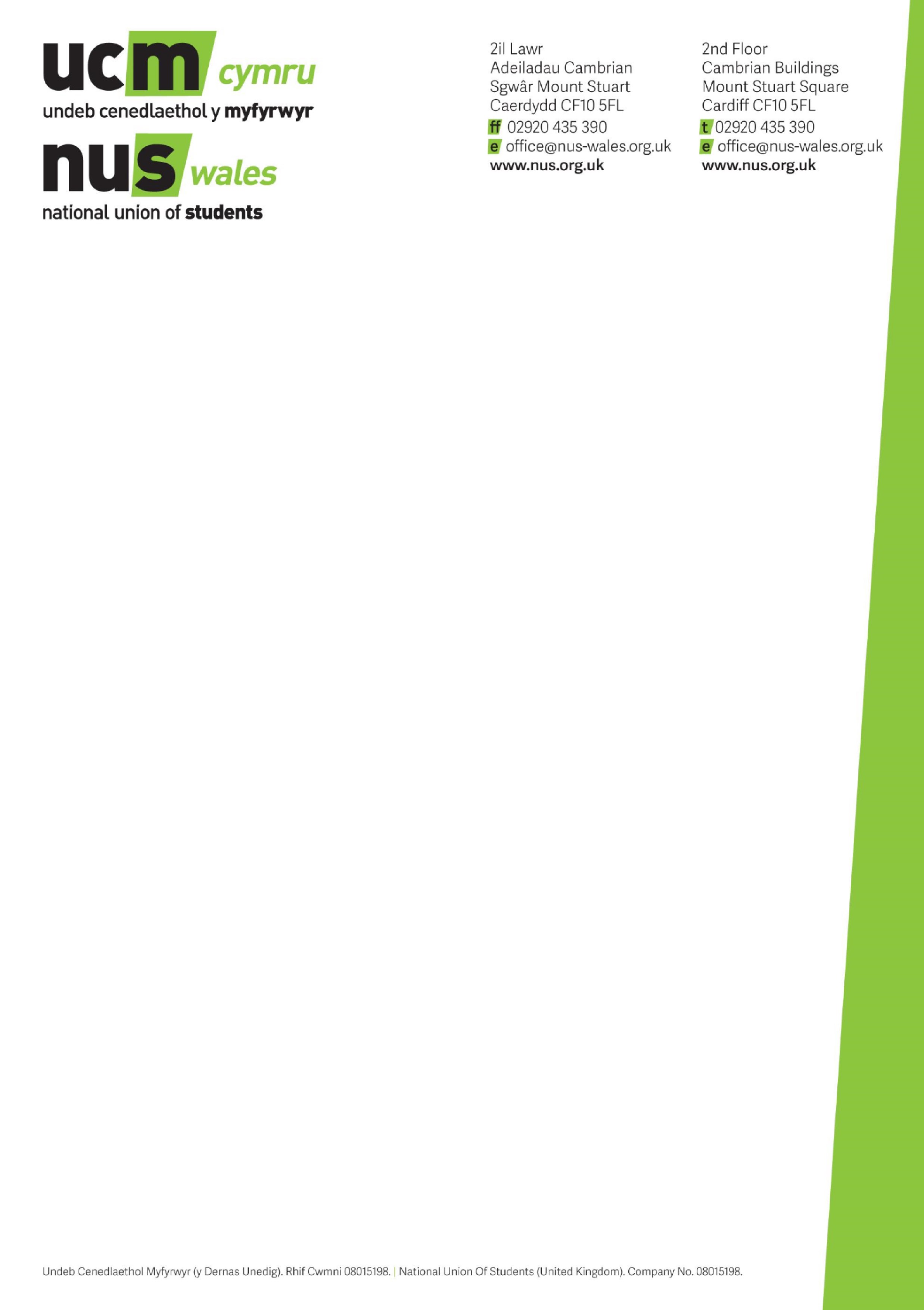 vote again in the future and the remaining 3% answered “don’t know.” This evidence supports the argument that extending the franchise to 16 and 17 yearolds would result in more politically engaged citizens and develop a habit of voting.  4.2. 	In contrast, the EU referendum did not allow 16 and 17-year olds to vote, with many highlighting that they were will be left with the consequences of the result which they had no say in. A poll carried out by NUS found 76% of 16 and 17 year-olds would have voted in the referendum given the opportunity to vote. The same poll also found that 54% of those eligible to vote were intending on voting.  Question 3: Would a reduction in the voting age have an impact on youth engagement or political participation? Are there other ways in which a similar impact could be achieved?  Within the current climate, where many young people feel disconnected from politics and a lack of control over their futures, a move to lower the minimum voting age would be a strong and positive step in improving political participation across Wales.  However, lowering the minimum voting age to include 16 and 17 year-olds will have a positive impact on youth engagement, we cannot rely on this alone to improve political participation.  NUS Wales is strongly supportive of the recommendations regarding citizenship education outlined in the Donaldson Review. We believe that citizenship education is essential to equip young people with the knowledge and confidence to become active citizens. To ensure these recommendations are a success, we strongly agree with the ERS Cymru’s calls to ensure that this is sufficiently funded and effectively prioritised by the Welsh Government.  In order to effectively equip young people to engage with democracy, citizenship education must include political education. We believe political education is essential for young people in Wales to gain an understanding how the decisions taken in Westminster, in the National Assembly and in their local councils affect their lives and how they can influence these decisions.  NUS Wales believes it is vital for citizenship education to be delivered in schools across Wales, however, this should not be the only way young people learn about politics. We are strong advocates of “learn by doing” whereby young people are given the opportunity to practice what they have learned.  We are encouraged to see the National Assembly’s commitment to creating a Youth Parliament for Wales. Our members have made clear that it is essential for young people across Wales to have the opportunity to have their voices heard by those who make decisions on policies and services that affect their lives. We believe this experience would be hugely beneficial in providing young people with the confidence to be politically active.  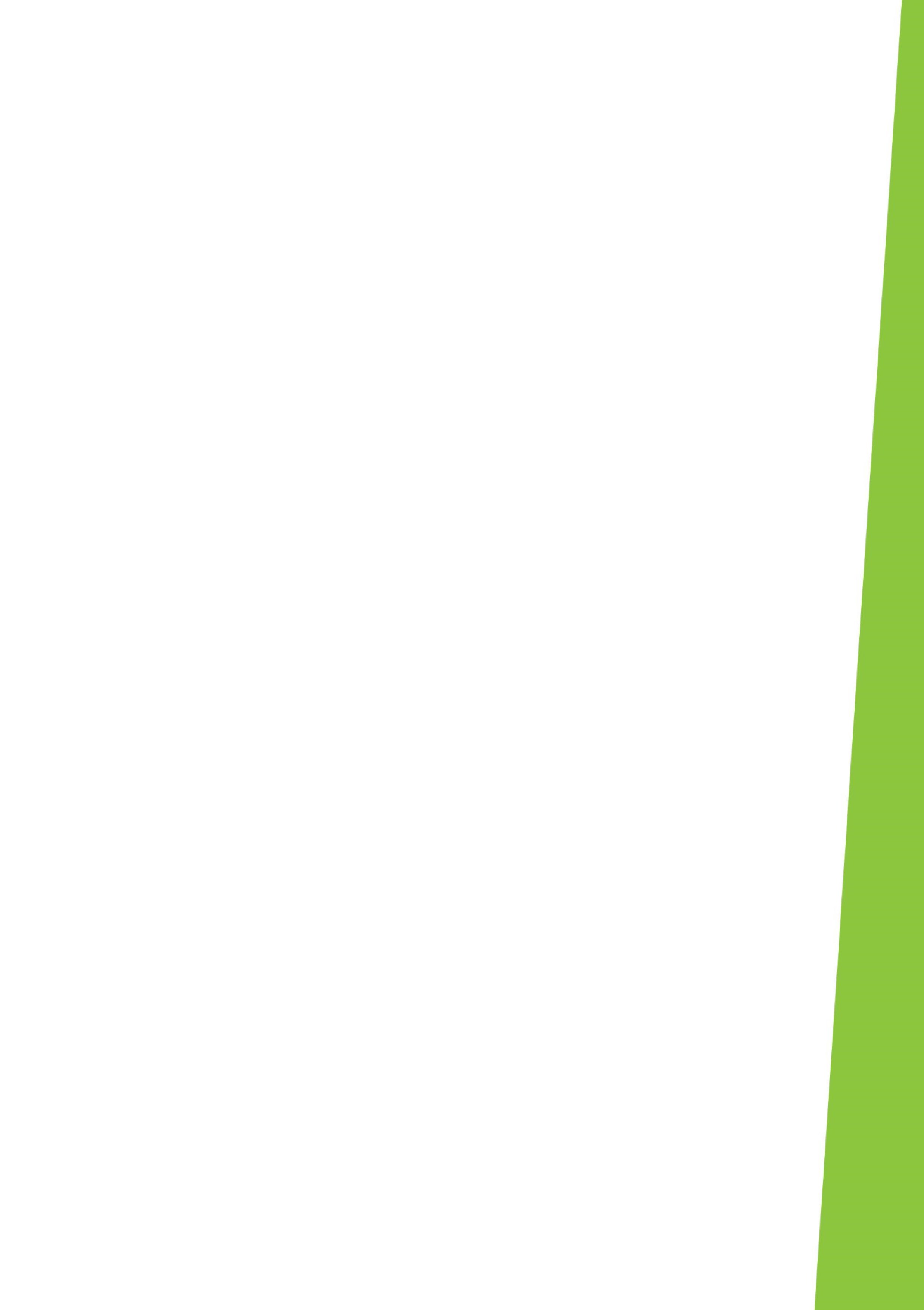 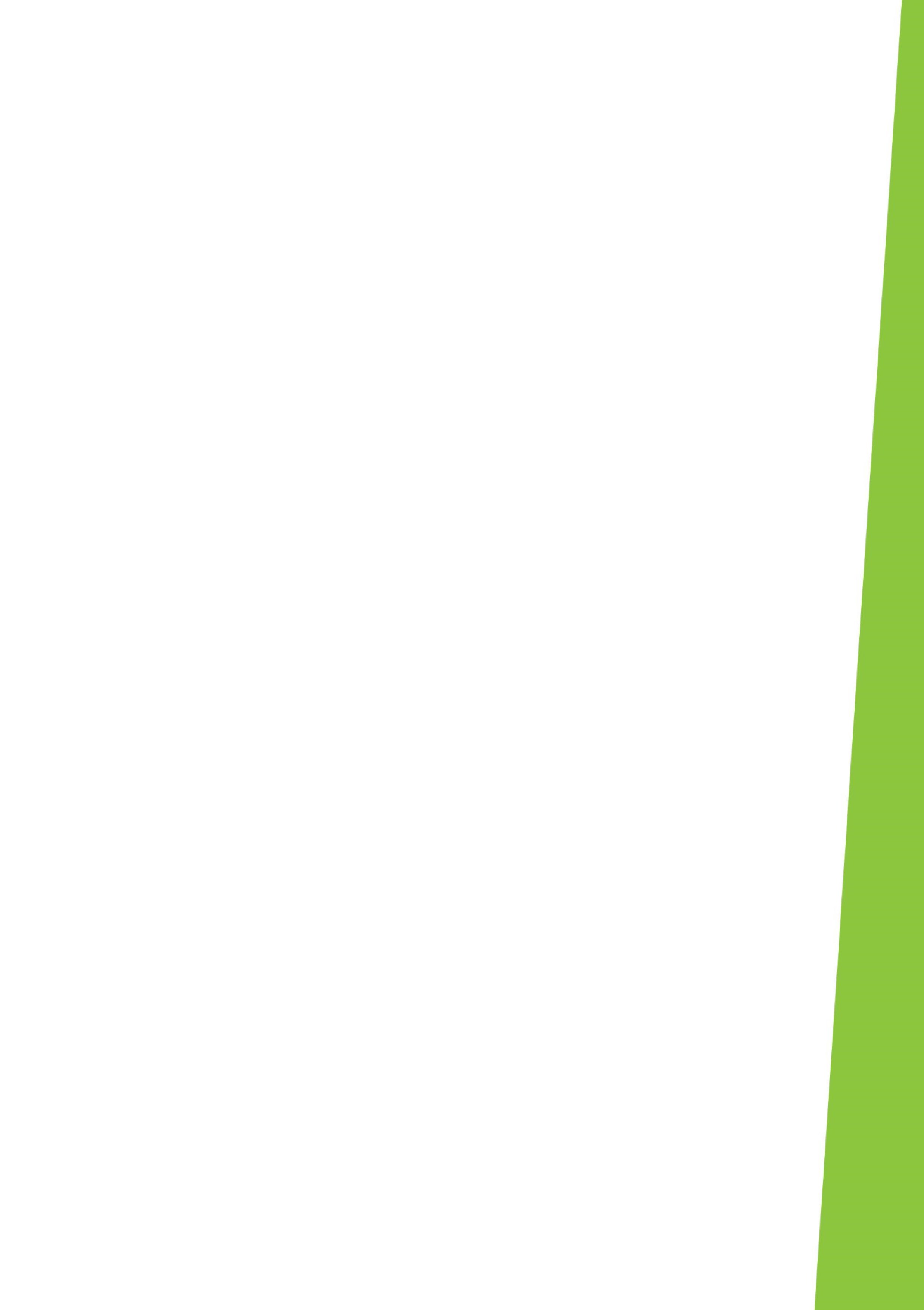 